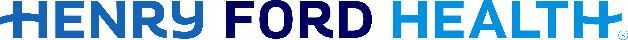 MEDICAL STUDENT RESEARCH APPLICATIONThank you for your interest in research at Henry Ford Health. Please complete the document below and send to undergraduatemedicaleducation@hfhs.org along with your current CV. Please note the following:We only accept applications from current students enrolled in a medical school. Individuals must be living in the United States at the time of research.If you are a WSU-SOM student enrolled in a research elective, please do NOT use this form. Instead, contact your school for further direction.If you are a WSU-SOM or MSU-CHM base student in your 3rd or 4th, please do NOT use this form. Contact undergraduatemedicaleducation@hfhs.org if you need assistance.All research through our site is voluntary and unpaid.We process research applications two times during the year: Name:________________________________________________________________________________Anticipated Graduation Year: ____________Address: _____________________________________________________________________________Phone Number: ________________________________________________________________________College E-mail: ________________________________________________________________________Medical School and Location: _____________________________________________________________Has a physician(s) already agreed to work with you?     YES       NOIf yes, please complete the information below:Physician Name(s): ______________________________________________________________Location: ______________________________________________________________________Email: _________________________________________________________________________Please list your top 3 areas of interest:1. _____________________________________________2. _____________________________________________3. _____________________________________________Please provide the timeline you will be available to participate in research:Month/Year _________________ to Month/Year __________________Circle the days you are available and list times:Please provide a short description of your research experiences:Due DateReview WindowNotification DateFebruary 1MarchApril 1September 1OctoberNovember 1Monday: _______________________Tuesday: _______________________Wednesday: 	___________________Thursday: ______________________Friday: _________________________Saturday: _______________________Sunday: ________________________